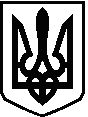 УКРАЇНАБІЛОКРИНИЦЬКА СІЛЬСЬКА РАДАРІВНЕНСЬКОГО РАЙОНУ РІВНЕНСЬКОЇ ОБЛАСТІР О З П О Р Я Д Ж Е Н Н Ясільського голови   02 вересня      2019 р.                                                                                   №_73     Про скликання сесії сільської ради            Керуючись п.п. 8 п. 3 ст. 42, ст. 46  Закону України «Про місцеве самоврядування в Україні»:Скликати пленарне засідання позачергової сесії сільської ради 05 вересня                  2019 року о 15:00 годині  в приміщенні Білокриницької сільської ради з порядком денним:Про Програму підготовки та проведення спортивного свята, присвяченого Дню фізичної культури і спорту на території Білокриницької сільської ради.Про Програму святкування 450-ї річниці заснування села Глинки Білокриницької сільської ради.Про внесення змін до сільського бюджету на 2019 рік.Про надання матеріальної допомоги.Різне.  Контроль за виконанням даного розпорядження залишаю за собою.Сільський голова                                                                                      Т. Гончарук